PERANCANGAN SISTEM SENSOR LIFT TEMPORARY MULTIGUNAYaya Bangun Udyana, Aladin Eko Purkuncoro,ST. MTProgram Studi Teknik Mesin D3 ITN, JL. Raya Karanglo KM. 2, Tasikmadu, Malang e-mail : yaya.udyana@gmail.comAbstrakUntuk meningkatkan keamanan dan keefektifan saat bekerja, oleh sebab itu penulis membuat tugas akhir untuk memenuhi persyaratan kelulusan dengan judul “Perancangan Sistem Sensor Untuk Mendeteksi Kapasitas Beban pada Lift Temporary”Dalam penelitian ini dibuatlah aplikasi modul timbangan benda digital berbasis Arduino Uno dengan masukan sensor berat sel beban Load Cell dan Keypad serta luaran pada tampilan Liquid Cristal Display (LCD) dan buzzer sebagai indikator, setelah itu hasil pembacaan sensor  dikuatkan dengan IC HX711. Luaran yang ditampilkan pada LCD yaitu berupa hasil pengukuran berat benda yang ditimbang dalam satuan kilogram (kg).Sistem sensor yang digunakan pada Lift Temporary yaitu menggunakan sensor berat atau sensor load cell dengan kapasitas berat 150 kg. Untuk mengangkut beban pada lift temporary yaitu menggunakan alat Mini Hoise Crain dengan kapasitas 250 – 500 kg. Gaya beban yang terjadi pada kabin adalah 1470 N. Tegangan yang keluar pada sensor jika terdapat sebuah beban yaitu 2 VΩ.Kata Kunci : Sensor, Load Cell, Lift Temporary.AbstrakTo improve safety and effectiveness at work, therefore the author makes the final project to fill the graduation requirements with the title "The Design of the Censor System to Detectb the Load Capacity of Temporary Lift"In this research, the application of digital object scale module based on Arduino Uno by inserting Load Cell and Keypad load cell weight sensor as well as output on the Liquid Chrystal Display (LCD) and buzzer as indicators. After that the sensor readings are corroborated with IC HX711. The output displayed on the LCD is in the form of the measurement of the weight of the object weighed in kilograms (kg).The sensor system used on the Temporary Lift is using a weight sensor or Load Cell sensor with a weight capacity of 150 kg. To transport loads on the Temporary Lift it uses a Mini Hoise Crain with a capacity of 250-500 kg. Load force that occurs in the cabin is 1470 N. The voltage coming out on the sensor is 2 VΩ.Keywords: Censor, Load Cell, Temporary Lift.PENDAHULUANPerkembangan teknologi yang semakin pesat saat ini, pada bidang perkembangan aplikasi dan rancang bangun untuk mempermudah pekerjaan manusia dalam bidang kebersihan. Khususnya pada dunia perkantoran maupun pada gedung bertingkat tentunya untuk membersihkan kaca harus menghadapi resiko yang tinggi, karena harus berada pada ketinggian. Saat ini, untuk membersihkan kaca pada gedung bertingkat masih menggunakan gondola yang digerakkan dengan bantuan motor listrik ataupun digerakkan secara manual dan bergerak secara vertical maupun horizontal sebagai penunjang dan pembantu bagi pekerjanya. Walaupun alat ini tergolong aman dan sudah memenuhi syarat K3 bagi pekerjanya, alat ini masih sangatlah beresiko dan mampu mengancam nyawa pekerja yang bekerja di luar gedung bertingkat. Untuk meningkatkan keamanan dan keefektifan saat bekerja, oleh sebab itu penulis membuat tugas akhir untuk memenuhi persyaratan kelulusan dengan judul “Perancangan Sistem Sensor Untuk Mendeteksi Kapasitas Beban pada Lift Temporary” Dalam penelitian ini dibuatlah aplikasi modul timbangan benda digital berbasis Arduino Uno dengan masukan sensor berat sel beban Load Cell dan Keypad serta luaran pada tampilan Liquid Cristal Display (LCD) dan buzzer sebagai indikator, setelah itu hasil pembacaan sensor  dikuatkan dengan IC HX711. Luaran yang ditampilkan pada LCD yaitu berupa hasil pengukuran berat benda yang ditimbang dalam satuan kilogram (kg).Rumus perhitungan yang digunakan pada transmisi  lift temporary multiguna yaitu :Rumus gaya beban yang terjadi pada kabin :F   = m . gm  = 150Perhitungan berat beban yang dapat diangkat oleh alat crane :F    = 1470 Nm   = m . FAnalisa perhitungan beban :Dimana W’A1  : Beban berat box yang diangkatW’A2  : Beban berat kerangka atasW’A   : Beban total yang diterima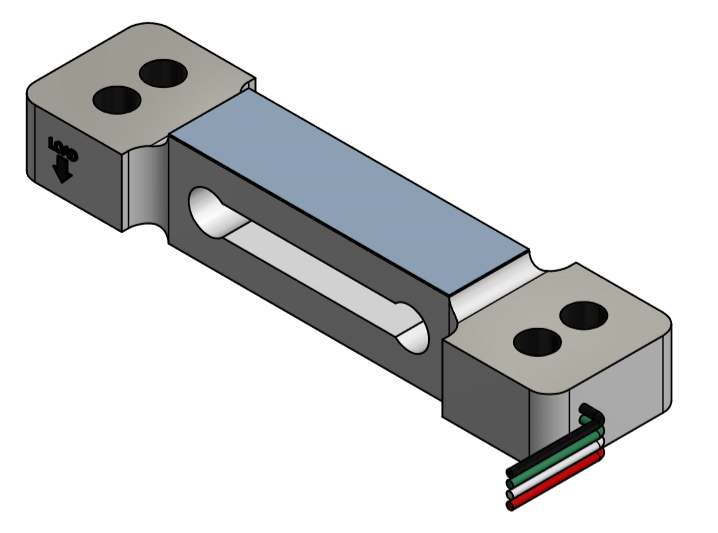 Maka beban total yang akan diterima yaitu, W’A  = W’A1 + W’A2 = N   Reaksi yang diterima titik A (RA) = RBMA = 0RB.(L1 + L2) – W’A1 (L1) = 0RB = Reaksi yang diterima titik C (RC) = RDMC = 0RB.(L1 + L2) – W’A1 (L1) = 0RB = Perhitungan tegangan yang keluar (Vout) pada Load Cell : 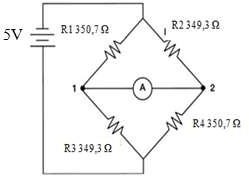 Vo = (Vs x ( )) -  (Vs x ( ))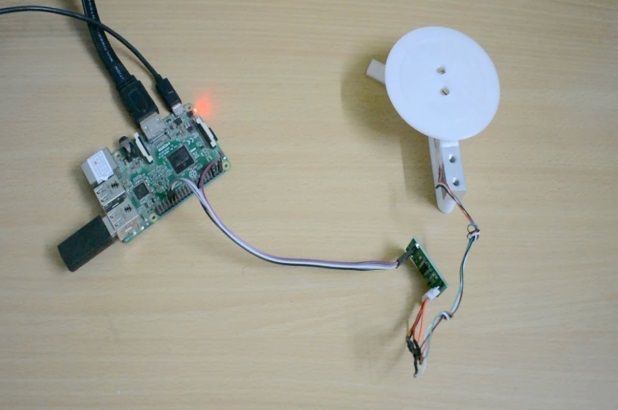 METODOLOGI PENELITIAN        Metodologi yang dipilih harus berhubungan erat dengan prosedur, alat, serta desain penelitian/rancangan yang digunakan. Secara harfiah, metodologi merupakan uraian tentangcara kerja bersistem yang berfungsi memudahkan pelaksanaan suatu kegiatan untuk mencapai tujuan yang ditentukan. Metode penelitian yang digunakan dalam pelaksanaan penelitian ini adalah metode deskriptif, yaitu pencarian fakta dengan interpretasi yang tepat. Jenis penelitian deskriptif yang digunakan, meliputi: metode literatur (studi pustaka), metode penelitian (observasi) dan metode wawancara serta bimbingan dosen, dari metode- metode tersebut seluruhnya merupakan satu kelompok metode yang mengacu pada metode pengumpulan data, dimana semua data yang nantinya akan diambil pada saat melakukan proses penelitian.HASIL DAN PEMBAHASANBerikut ini adalah pembahasan perhitungan pada alat :Gambar 1 : Sensor Load CellSensor load cell memiliki spesifikasi kerja sebagai berikut :Kapasitas 150 KgBekerja pada tegangan rendah 5 –10 VDC atau 5-10 VAC 5Ukuran sensor kecil dan praktisInput atau output resistansi rendah 3Nonlineritas 0.05%Range temperatur kerja -10°C - +50°CGambar 2 : Perakitan Sensor Load CellKeterangan gambar :Kabel merah adalah input tegangan sensorKabel hitam adalah input ground sensorKabel hijau adalah output positif sensorKabel putih adalah output ground sensorHasil :Menghitung gaya beban yang terjadi pada kabin:F   = m . gm  = 150F   = 150 kg x 9,8 m/s²F   = 1470 NPerhitungan berat beban yang dapat diangkat oleh alat crane :F    = 1470 Nm   = m . F      = 150 kg x 1470 N      = 220 kg Analisa perhitungan beban :Dimana W’A1  : Beban berat box yang diangkat  	        W’A2  : Beban berat kerangka atas               	         W’A   : Beban total yang diterimaMaka beban total yang akan diterima yaitu, W’A  = W’A1 + W’A2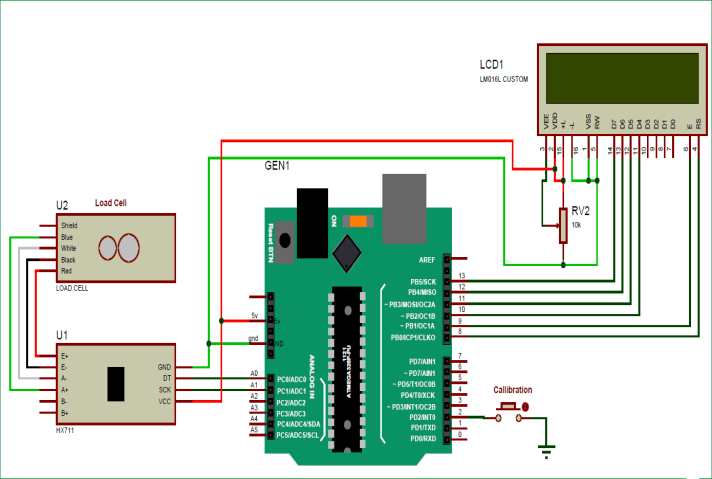  = N   Reaksi yang diterima titik A (RA) = RBMA = 0RB.(L1 + L2) – W’A1 (L1) = 0RB = Reaksi yang diterima titik C (RC) = RDMC = 0RB.(L1 + L2) – W’A1 (L1) = 0RB = Perhitungan tegangan yang keluar (Vout) pada Load Cell :Vo = (Vs x ( )) -  (Vs x ( ))Vo = (10 V x ( )) –         (10 V x ( ))Vo = (10 V x (0,499 Ω)) - (10 V x (0,501 Ω))Vo = 4,99 – 5,01Vo = -0,02 x 100      = 2 VΩKESIMPULAN :Pada perancangan sistem sensor lift temporary multiguna dapat diambil beberapa kesimpulan dari pembahasan diatas yaitu :Prinsip KerjaPrinsip kerja dari alat ini yaitu jika terjadi pertambahan berat, maka  sensor akan mulai  mendeteksi berat benda. Kemudian keluaran  sensor  yang  berupa  perubahan resistansi ini akan diubah menjadi perubahan tegangan oleh  rangkaian mikrokontroler. Rangkaian  Analog Digital Converter (ADC)  yang terdapat pada mikrokontroler ini akan mengubah sinyal analog menjadi  sinyal digital. Hasil konversi dari rangkaian ADC akan diproses oleh  rangkaian mikrokontroler untuk ditampilkan ke display LCD sebagai data  berat dalam satuan gram (g). Hasil pengukuran massa ini yang digunakan untuk  mengukur gaya berat dan massa jenis benda2. Hasil perancangan sistem sensor lift temporary  multiguna adalah sebagai berikut:a. Gaya beban pada kabin adalah 1470 N b. Berat beban yang diangkat yaitu 220 kgc. Tegangan (Vout) yaitu 2 VΩd. Kapasitas crane sebesar 250kg – 500kge. Kapasitas sensor berat 150 kg3.  Komponen pada sistem sensor yaitu :a. Sensor Load Cell  b. Modul HX711c. Arduinod. LCDGambar 4.3 Rangkaian Sistem Sensor Load CellKeterangan :Hubungkan PIN blue load cell ke PIN A+ HX711Hubungkan PIN white load cell ke PIN A- HX711Hubungkan PIN black load cell ke PIN E- HX711Hubungkan PIN read load cell ke PIN E+ HX711Hubungkan PIN GND HX711 ke PIN GND Arduino dan PIN 5,1,16 LCDHubungkan PIN DT HX711 ke PIN A0 ArduinoHubungkan PIN SCK HX711 ke PIN A1 ArduinoHubungkan PIN VCC HX711 ke PIN 5V Arduino dan PIN 2,15 LCDHubungkan PIN 13 Arduino ke PIN 14 LCDHubungkan PIN 12 Arduino ke PIN 13 LCDHubungkan PIN 11 Arduino ke PIN 12 LCDHubungkan PIN 10 Arduino ke PIN 11 LCDHubungkan PIN 9 Arduino ke PIN 6 LCDHubungkan PIN 8 Arduino ke PIN 4 LCDHubungkan PIN 2 Arduino ke push button dan hubungkan push button ke groundKedua pin C terhubung ke modul penguat HX711 yaitu PC0 ke DT dan PC1 ke SCKLalu masukkan pemrograman kode ke ArduinoCatu daya arduino diperoleh dari sambungan USB ke PCSeluruh Vcc dan GND masing-masing komponen disupply dan digunakan ke 5V dan GND ArduinoCatatan dalam penggunaan load cell :Bantalan (mounting) harus terukur atau dibuat nol dengan menempatkannya pada tempat yang benar-benar tidak bergerak. Bantalan yang buruk akan menghasilkan histeresis yang mengurangi tingkat presisi pengukuran.Memberi batas mekanik untuk menghindari kelebihan beban yang dapat mengakibatkan elastisitas sensor berkurang atau hilang.Menghindari gesekan dengan benda lain. Gesekan akan menghasilkan gaya redam tekanan.Tegangan referensi yang stabil dan terhindar dari gangguan riak dari rangkaian diluarnya.Adakalanya load cell perlu dikalibrasi ulang akibat adanya pengaruh suhu, elastisitas bahan dan variasi tegangan.Ukuran load cell perlu disesuaikan dengan kapasitas berat yang akan diukur.DAFTAR PUSTAKAAlexander, R.F. 2013 . Aplikasi Sensor Berat Load CellDaryanto. 1999. Teknik Reparasi dan Perawatan Control Load. Bumi Aksara. Jakarta 2014Ricelake. Load Cell and Weight (AmericaModule H : 2010)Sularso dan Suga Kiyokatsu. 1999. Kenko Elektric Indonesia. Prima Paramitha. Jakarta                  Sharingnode. 2016. 01. Timbangan-digital-menggunakan-sensor. Andy. Yogyakarta